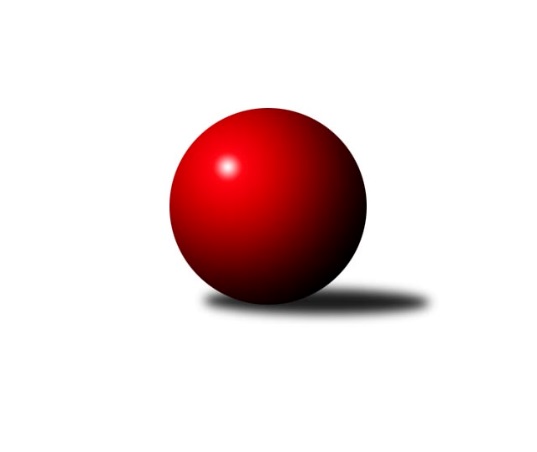 Č.10Ročník 2017/2018	14.5.2024 3. KLM D 2017/2018Statistika 10. kolaTabulka družstev:		družstvo	záp	výh	rem	proh	skore	sety	průměr	body	plné	dorážka	chyby	1.	TJ Sl. Kamenice nad Lipou	10	9	0	1	63.0 : 17.0 	(151.5 : 88.5)	3277	18	2186	1090	25.1	2.	KK Slavoj Žirovnice	10	8	0	2	51.0 : 29.0 	(128.5 : 111.5)	3220	16	2179	1041	28.4	3.	TJ Sokol Šanov	10	8	0	2	49.0 : 31.0 	(131.5 : 108.5)	3271	16	2179	1092	29.9	4.	TJ Lokomotiva České Budějovice	10	7	0	3	52.5 : 27.5 	(137.0 : 103.0)	3254	14	2194	1060	29.7	5.	SK Podlužan Prušánky	10	5	1	4	41.5 : 38.5 	(120.0 : 120.0)	3258	11	2201	1057	27.3	6.	SK Baník Ratiškovice	10	4	1	5	39.0 : 41.0 	(120.5 : 119.5)	3188	9	2142	1046	32.6	7.	TJ Centropen Dačice B	10	4	0	6	37.0 : 43.0 	(109.0 : 131.0)	3244	8	2178	1067	37.5	8.	TJ Sokol Slavonice A	10	3	2	5	34.0 : 46.0 	(114.0 : 126.0)	3191	8	2159	1033	31.4	9.	TJ Sokol Husovice C	10	3	0	7	34.0 : 46.0 	(118.0 : 122.0)	3244	6	2205	1040	35.7	10.	TJ BOPO Třebíč	10	3	0	7	30.0 : 50.0 	(97.0 : 143.0)	3189	6	2164	1025	35.3	11.	TJ Sokol Mistřín	10	1	3	6	29.0 : 51.0 	(115.5 : 124.5)	3201	5	2172	1029	31.4	12.	KK Slovan Rosice B	10	1	1	8	20.0 : 60.0 	(97.5 : 142.5)	3158	3	2148	1011	36.6Tabulka doma:		družstvo	záp	výh	rem	proh	skore	sety	průměr	body	maximum	minimum	1.	KK Slavoj Žirovnice	6	6	0	0	34.0 : 14.0 	(83.0 : 61.0)	3277	12	3319	3209	2.	TJ Sl. Kamenice nad Lipou	5	5	0	0	35.0 : 5.0 	(78.0 : 42.0)	3325	10	3405	3249	3.	TJ Lokomotiva České Budějovice	5	4	0	1	30.0 : 10.0 	(75.5 : 44.5)	3212	8	3274	3171	4.	TJ Sokol Šanov	5	4	0	1	27.0 : 13.0 	(72.5 : 47.5)	3315	8	3435	3233	5.	SK Baník Ratiškovice	6	3	1	2	27.0 : 21.0 	(80.5 : 63.5)	3269	7	3372	3166	6.	SK Podlužan Prušánky	4	2	1	1	18.5 : 13.5 	(50.0 : 46.0)	3312	5	3356	3252	7.	TJ Sokol Slavonice A	6	2	1	3	19.0 : 29.0 	(69.5 : 74.5)	3154	5	3231	3005	8.	TJ BOPO Třebíč	3	2	0	1	13.0 : 11.0 	(35.0 : 37.0)	3262	4	3325	3173	9.	TJ Centropen Dačice B	4	2	0	2	18.0 : 14.0 	(47.0 : 49.0)	3273	4	3386	3157	10.	TJ Sokol Husovice C	6	2	0	4	21.0 : 27.0 	(67.5 : 76.5)	3175	4	3248	3099	11.	TJ Sokol Mistřín	4	1	1	2	14.0 : 18.0 	(50.0 : 46.0)	3191	3	3229	3121	12.	KK Slovan Rosice B	6	1	0	5	13.0 : 35.0 	(63.0 : 81.0)	3232	2	3320	3161Tabulka venku:		družstvo	záp	výh	rem	proh	skore	sety	průměr	body	maximum	minimum	1.	TJ Sl. Kamenice nad Lipou	5	4	0	1	28.0 : 12.0 	(73.5 : 46.5)	3267	8	3411	3129	2.	TJ Sokol Šanov	5	4	0	1	22.0 : 18.0 	(59.0 : 61.0)	3262	8	3350	3190	3.	TJ Lokomotiva České Budějovice	5	3	0	2	22.5 : 17.5 	(61.5 : 58.5)	3262	6	3316	3154	4.	SK Podlužan Prušánky	6	3	0	3	23.0 : 25.0 	(70.0 : 74.0)	3249	6	3323	3176	5.	KK Slavoj Žirovnice	4	2	0	2	17.0 : 15.0 	(45.5 : 50.5)	3206	4	3241	3107	6.	TJ Centropen Dačice B	6	2	0	4	19.0 : 29.0 	(62.0 : 82.0)	3239	4	3382	3018	7.	TJ Sokol Slavonice A	4	1	1	2	15.0 : 17.0 	(44.5 : 51.5)	3200	3	3367	3075	8.	TJ Sokol Husovice C	4	1	0	3	13.0 : 19.0 	(50.5 : 45.5)	3262	2	3286	3207	9.	SK Baník Ratiškovice	4	1	0	3	12.0 : 20.0 	(40.0 : 56.0)	3168	2	3234	3132	10.	TJ Sokol Mistřín	6	0	2	4	15.0 : 33.0 	(65.5 : 78.5)	3203	2	3252	3107	11.	TJ BOPO Třebíč	7	1	0	6	17.0 : 39.0 	(62.0 : 106.0)	3179	2	3244	3081	12.	KK Slovan Rosice B	4	0	1	3	7.0 : 25.0 	(34.5 : 61.5)	3140	1	3247	3052Tabulka podzimní části:		družstvo	záp	výh	rem	proh	skore	sety	průměr	body	doma	venku	1.	TJ Sl. Kamenice nad Lipou	10	9	0	1	63.0 : 17.0 	(151.5 : 88.5)	3277	18 	5 	0 	0 	4 	0 	1	2.	KK Slavoj Žirovnice	10	8	0	2	51.0 : 29.0 	(128.5 : 111.5)	3220	16 	6 	0 	0 	2 	0 	2	3.	TJ Sokol Šanov	10	8	0	2	49.0 : 31.0 	(131.5 : 108.5)	3271	16 	4 	0 	1 	4 	0 	1	4.	TJ Lokomotiva České Budějovice	10	7	0	3	52.5 : 27.5 	(137.0 : 103.0)	3254	14 	4 	0 	1 	3 	0 	2	5.	SK Podlužan Prušánky	10	5	1	4	41.5 : 38.5 	(120.0 : 120.0)	3258	11 	2 	1 	1 	3 	0 	3	6.	SK Baník Ratiškovice	10	4	1	5	39.0 : 41.0 	(120.5 : 119.5)	3188	9 	3 	1 	2 	1 	0 	3	7.	TJ Centropen Dačice B	10	4	0	6	37.0 : 43.0 	(109.0 : 131.0)	3244	8 	2 	0 	2 	2 	0 	4	8.	TJ Sokol Slavonice A	10	3	2	5	34.0 : 46.0 	(114.0 : 126.0)	3191	8 	2 	1 	3 	1 	1 	2	9.	TJ Sokol Husovice C	10	3	0	7	34.0 : 46.0 	(118.0 : 122.0)	3244	6 	2 	0 	4 	1 	0 	3	10.	TJ BOPO Třebíč	10	3	0	7	30.0 : 50.0 	(97.0 : 143.0)	3189	6 	2 	0 	1 	1 	0 	6	11.	TJ Sokol Mistřín	10	1	3	6	29.0 : 51.0 	(115.5 : 124.5)	3201	5 	1 	1 	2 	0 	2 	4	12.	KK Slovan Rosice B	10	1	1	8	20.0 : 60.0 	(97.5 : 142.5)	3158	3 	1 	0 	5 	0 	1 	3Tabulka jarní části:		družstvo	záp	výh	rem	proh	skore	sety	průměr	body	doma	venku	1.	TJ Sl. Kamenice nad Lipou	0	0	0	0	0.0 : 0.0 	(0.0 : 0.0)	0	0 	0 	0 	0 	0 	0 	0 	2.	KK Slovan Rosice B	0	0	0	0	0.0 : 0.0 	(0.0 : 0.0)	0	0 	0 	0 	0 	0 	0 	0 	3.	TJ Centropen Dačice B	0	0	0	0	0.0 : 0.0 	(0.0 : 0.0)	0	0 	0 	0 	0 	0 	0 	0 	4.	TJ Sokol Šanov	0	0	0	0	0.0 : 0.0 	(0.0 : 0.0)	0	0 	0 	0 	0 	0 	0 	0 	5.	TJ Sokol Slavonice A	0	0	0	0	0.0 : 0.0 	(0.0 : 0.0)	0	0 	0 	0 	0 	0 	0 	0 	6.	KK Slavoj Žirovnice	0	0	0	0	0.0 : 0.0 	(0.0 : 0.0)	0	0 	0 	0 	0 	0 	0 	0 	7.	SK Podlužan Prušánky	0	0	0	0	0.0 : 0.0 	(0.0 : 0.0)	0	0 	0 	0 	0 	0 	0 	0 	8.	TJ BOPO Třebíč	0	0	0	0	0.0 : 0.0 	(0.0 : 0.0)	0	0 	0 	0 	0 	0 	0 	0 	9.	TJ Lokomotiva České Budějovice	0	0	0	0	0.0 : 0.0 	(0.0 : 0.0)	0	0 	0 	0 	0 	0 	0 	0 	10.	TJ Sokol Husovice C	0	0	0	0	0.0 : 0.0 	(0.0 : 0.0)	0	0 	0 	0 	0 	0 	0 	0 	11.	TJ Sokol Mistřín	0	0	0	0	0.0 : 0.0 	(0.0 : 0.0)	0	0 	0 	0 	0 	0 	0 	0 	12.	SK Baník Ratiškovice	0	0	0	0	0.0 : 0.0 	(0.0 : 0.0)	0	0 	0 	0 	0 	0 	0 	0 Zisk bodů pro družstvo:		jméno hráče	družstvo	body	zápasy	v %	dílčí body	sety	v %	1.	Petr Mika 	TJ Sokol Šanov  	10	/	10	(100%)	33.5	/	40	(84%)	2.	Jakub Ouhel 	TJ Sl. Kamenice nad Lipou 	9	/	10	(90%)	30.5	/	40	(76%)	3.	Martin Voltr 	TJ Lokomotiva České Budějovice  	9	/	10	(90%)	28	/	40	(70%)	4.	Pavel Ježek 	TJ Sl. Kamenice nad Lipou 	8	/	8	(100%)	21.5	/	32	(67%)	5.	Jakub Kožich 	KK Slavoj Žirovnice  	8	/	9	(89%)	24	/	36	(67%)	6.	Zdeněk Kamiš 	TJ Lokomotiva České Budějovice  	8	/	10	(80%)	25	/	40	(63%)	7.	Marek Rozsíval 	TJ Sokol Husovice C 	7	/	7	(100%)	20	/	28	(71%)	8.	Lukáš Chadim 	TJ Sokol Husovice C 	7	/	9	(78%)	23	/	36	(64%)	9.	Petr Šindelář 	TJ Sl. Kamenice nad Lipou 	7	/	9	(78%)	20.5	/	36	(57%)	10.	Libor Kočovský 	KK Slavoj Žirovnice  	7	/	10	(70%)	26	/	40	(65%)	11.	Lukáš Dúška 	TJ Sl. Kamenice nad Lipou 	7	/	10	(70%)	26	/	40	(65%)	12.	David Dúška 	TJ Sl. Kamenice nad Lipou 	7	/	10	(70%)	25	/	40	(63%)	13.	David Švéda 	KK Slavoj Žirovnice  	7	/	10	(70%)	24	/	40	(60%)	14.	Zdeněk Zálešák 	SK Podlužan Prušánky  	7	/	10	(70%)	20	/	40	(50%)	15.	Vojtěch Novák 	SK Podlužan Prušánky  	6.5	/	10	(65%)	24	/	40	(60%)	16.	Jiří Reban 	TJ Lokomotiva České Budějovice  	6.5	/	10	(65%)	21	/	40	(53%)	17.	Milan Volf 	TJ Sokol Šanov  	6	/	7	(86%)	18	/	28	(64%)	18.	Michal Tušl 	SK Baník Ratiškovice 	6	/	8	(75%)	24	/	32	(75%)	19.	Jiří Matoušek 	TJ Sokol Slavonice A 	6	/	8	(75%)	20	/	32	(63%)	20.	Lukáš Prkna 	TJ Centropen Dačice B 	6	/	8	(75%)	18.5	/	32	(58%)	21.	Jan Zálešák 	SK Podlužan Prušánky  	6	/	9	(67%)	23.5	/	36	(65%)	22.	Karel Dúška 	TJ Sl. Kamenice nad Lipou 	6	/	9	(67%)	22	/	36	(61%)	23.	Tomáš Reban 	TJ Lokomotiva České Budějovice  	6	/	9	(67%)	20.5	/	36	(57%)	24.	Bohumil Drápela 	TJ BOPO Třebíč 	6	/	10	(60%)	24	/	40	(60%)	25.	Pavel Černý 	TJ Lokomotiva České Budějovice  	6	/	10	(60%)	23.5	/	40	(59%)	26.	Aleš Procházka 	TJ Sokol Šanov  	6	/	10	(60%)	23	/	40	(58%)	27.	Viktor Výleta 	SK Baník Ratiškovice 	6	/	10	(60%)	21.5	/	40	(54%)	28.	Stanislav Žáček 	KK Slovan Rosice B 	5	/	6	(83%)	15.5	/	24	(65%)	29.	Zbyněk Cízler 	TJ Sokol Mistřín  	5	/	7	(71%)	17.5	/	28	(63%)	30.	Petr Semorád 	TJ Centropen Dačice B 	5	/	7	(71%)	16.5	/	28	(59%)	31.	Miroslav Bartoška 	TJ Sokol Slavonice A 	5	/	7	(71%)	15	/	28	(54%)	32.	Michal Hrdlička 	KK Slovan Rosice B 	5	/	8	(63%)	22	/	32	(69%)	33.	Luděk Svozil 	TJ Sokol Mistřín  	5	/	10	(50%)	23.5	/	40	(59%)	34.	Lukáš Křížek 	TJ Centropen Dačice B 	5	/	10	(50%)	19.5	/	40	(49%)	35.	Aleš Zálešák 	SK Baník Ratiškovice 	5	/	10	(50%)	19.5	/	40	(49%)	36.	Tomáš Válka 	TJ Sokol Husovice C 	4	/	6	(67%)	12.5	/	24	(52%)	37.	Zbyněk Bábíček 	TJ Sokol Mistřín  	4	/	7	(57%)	14	/	28	(50%)	38.	Patrik Solař 	KK Slavoj Žirovnice  	4	/	7	(57%)	13.5	/	28	(48%)	39.	Dominik Fojtík 	SK Podlužan Prušánky  	4	/	8	(50%)	17.5	/	32	(55%)	40.	Tomáš Červenka 	TJ Sokol Šanov  	4	/	8	(50%)	17	/	32	(53%)	41.	Jiří Svoboda 	TJ Sokol Slavonice A 	4	/	8	(50%)	16.5	/	32	(52%)	42.	Dalibor Dvorník 	TJ Sokol Husovice C 	4	/	8	(50%)	16.5	/	32	(52%)	43.	Martin Gabrhel 	TJ Sokol Husovice C 	4	/	8	(50%)	14.5	/	32	(45%)	44.	Miroslav Mátl 	TJ BOPO Třebíč 	4	/	8	(50%)	14	/	32	(44%)	45.	Pavel Holomek 	SK Baník Ratiškovice 	4	/	9	(44%)	19	/	36	(53%)	46.	František Jakoubek 	TJ BOPO Třebíč 	4	/	9	(44%)	16.5	/	36	(46%)	47.	Václav Podéšť 	SK Baník Ratiškovice 	4	/	10	(40%)	18.5	/	40	(46%)	48.	Jiří Malínek 	TJ Centropen Dačice B 	4	/	10	(40%)	15.5	/	40	(39%)	49.	Michal Dostál 	TJ Sokol Slavonice A 	3	/	3	(100%)	9	/	12	(75%)	50.	Jiří Ondrák ml.	TJ Sokol Slavonice A 	3	/	5	(60%)	12.5	/	20	(63%)	51.	František Kožich 	KK Slavoj Žirovnice  	3	/	7	(43%)	14.5	/	28	(52%)	52.	ml. Esterka 	SK Podlužan Prušánky  	3	/	7	(43%)	13.5	/	28	(48%)	53.	Radek Blaha 	TJ Sokol Mistřín  	3	/	7	(43%)	13	/	28	(46%)	54.	Karel Kunc 	TJ Centropen Dačice B 	3	/	8	(38%)	14	/	32	(44%)	55.	Dominik Schüller 	SK Baník Ratiškovice 	3	/	8	(38%)	12	/	32	(38%)	56.	Miroslav Čekal 	KK Slavoj Žirovnice  	3	/	8	(38%)	12	/	32	(38%)	57.	ml. Šplíchal 	TJ BOPO Třebíč 	3	/	8	(38%)	11.5	/	32	(36%)	58.	Vlastimil Musel 	TJ Centropen Dačice B 	3	/	8	(38%)	11	/	32	(34%)	59.	Pavel Ryšavý 	KK Slavoj Žirovnice  	3	/	9	(33%)	14.5	/	36	(40%)	60.	Lukáš Hlavinka 	SK Podlužan Prušánky  	3	/	10	(30%)	16.5	/	40	(41%)	61.	Marek Ingr 	TJ Sokol Mistřín  	2	/	3	(67%)	6	/	12	(50%)	62.	Petr Bakaj 	TJ Sokol Šanov  	2	/	5	(40%)	10.5	/	20	(53%)	63.	Jiří Staník 	TJ Sokol Šanov  	2	/	5	(40%)	9.5	/	20	(48%)	64.	Stanislav Dvořák 	TJ Centropen Dačice B 	2	/	6	(33%)	10	/	24	(42%)	65.	Zdeněk Holub 	TJ Sokol Slavonice A 	2	/	6	(33%)	9.5	/	24	(40%)	66.	Michal Klvaňa 	KK Slovan Rosice B 	2	/	7	(29%)	11.5	/	28	(41%)	67.	Michal Stieranka 	TJ Sokol Šanov  	2	/	7	(29%)	11	/	28	(39%)	68.	Rudolf Borovský 	TJ Sokol Slavonice A 	2	/	7	(29%)	11	/	28	(39%)	69.	Pavel Blažek 	TJ Sokol Slavonice A 	2	/	8	(25%)	10	/	32	(31%)	70.	Pavel Šplíchal st.	TJ BOPO Třebíč 	2	/	8	(25%)	10	/	32	(31%)	71.	Radim Pešl 	TJ Sokol Mistřín  	2	/	9	(22%)	16	/	36	(44%)	72.	Miroslav Ptáček 	KK Slovan Rosice B 	2	/	9	(22%)	14.5	/	36	(40%)	73.	Jan Sýkora 	TJ Lokomotiva České Budějovice  	2	/	9	(22%)	14	/	36	(39%)	74.	Jakub Cizler 	TJ Sokol Mistřín  	2	/	9	(22%)	11.5	/	36	(32%)	75.	Petr Kesjár 	TJ Sokol Šanov  	1	/	1	(100%)	4	/	4	(100%)	76.	Pavel Švec 	TJ BOPO Třebíč 	1	/	1	(100%)	3	/	4	(75%)	77.	Martin Fiala 	TJ Sokol Mistřín  	1	/	1	(100%)	3	/	4	(75%)	78.	Kamil Polomski 	TJ BOPO Třebíč 	1	/	1	(100%)	3	/	4	(75%)	79.	Vladimír Dřevo 	TJ BOPO Třebíč 	1	/	1	(100%)	2	/	4	(50%)	80.	Václav Klojda ml.	TJ Lokomotiva České Budějovice  	1	/	2	(50%)	5	/	8	(63%)	81.	Jakub Tomančák 	SK Baník Ratiškovice 	1	/	2	(50%)	4	/	8	(50%)	82.	Milan Podhradský 	TJ Sl. Kamenice nad Lipou 	1	/	2	(50%)	4	/	8	(50%)	83.	Petr Janák 	TJ Centropen Dačice B 	1	/	2	(50%)	3	/	8	(38%)	84.	Kamil Ondroušek 	KK Slovan Rosice B 	1	/	2	(50%)	3	/	8	(38%)	85.	Jan Grygar 	TJ BOPO Třebíč 	1	/	3	(33%)	2	/	12	(17%)	86.	Igor Sedlák 	TJ Sokol Husovice C 	1	/	4	(25%)	6	/	16	(38%)	87.	Ľubomír Kalakaj 	KK Slovan Rosice B 	1	/	5	(20%)	6	/	20	(30%)	88.	Radim Meluzín 	TJ Sokol Husovice C 	1	/	6	(17%)	10.5	/	24	(44%)	89.	Filip Šupčík 	TJ BOPO Třebíč 	1	/	7	(14%)	8	/	28	(29%)	90.	Petr Streubel st.	KK Slovan Rosice B 	0	/	1	(0%)	2	/	4	(50%)	91.	Radek Horák 	TJ Sokol Mistřín  	0	/	1	(0%)	2	/	4	(50%)	92.	Daniel Malý 	TJ BOPO Třebíč 	0	/	1	(0%)	0	/	4	(0%)	93.	Kamil Hlavizňa 	KK Slovan Rosice B 	0	/	1	(0%)	0	/	4	(0%)	94.	Zdeněk Sedláček 	TJ Sokol Mistřín  	0	/	1	(0%)	0	/	4	(0%)	95.	Láďa Chalupa 	TJ Sokol Slavonice A 	0	/	2	(0%)	2.5	/	8	(31%)	96.	Luděk Vacenovský 	SK Baník Ratiškovice 	0	/	2	(0%)	1	/	8	(13%)	97.	Stanislav Zálešák 	SK Podlužan Prušánky  	0	/	3	(0%)	3	/	12	(25%)	98.	Petr Trusina 	TJ Sokol Husovice C 	0	/	4	(0%)	7	/	16	(44%)	99.	Karel Plaga 	KK Slovan Rosice B 	0	/	4	(0%)	6	/	16	(38%)	100.	Milan Bělíček 	KK Slovan Rosice B 	0	/	4	(0%)	5	/	16	(31%)	101.	Stanislav Červenka 	TJ Sokol Šanov  	0	/	4	(0%)	2	/	16	(13%)	102.	Petr Špatný 	KK Slovan Rosice B 	0	/	7	(0%)	5	/	28	(18%)Průměry na kuželnách:		kuželna	průměr	plné	dorážka	chyby	výkon na hráče	1.	TJ Lokomotiva Valtice, 1-4	3282	2229	1052	31.5	(547.1)	2.	TJ Jiskra Nová Bystřice, 1-4	3276	2197	1078	25.7	(546.0)	3.	Šanov, 1-4	3269	2199	1070	34.0	(545.0)	4.	TJ Třebíč, 1-4	3265	2208	1057	37.3	(544.3)	5.	Ratíškovice, 1-4	3265	2175	1089	30.0	(544.2)	6.	TJ Centropen Dačice, 1-4	3260	2197	1062	36.6	(543.3)	7.	KK Slovan Rosice, 1-4	3256	2173	1082	30.8	(542.8)	8.	Žirovnice, 1-4	3232	2155	1076	28.2	(538.7)	9.	TJ Sokol Mistřín, 1-4	3203	2154	1048	28.8	(533.9)	10.	TJ Sokol Husovice, 1-4	3193	2172	1021	33.8	(532.3)	11.	TJ Sokol Slavonice, 1-4	3173	2158	1014	29.1	(528.9)	12.	TJ Lokomotiva České Budějovice, 1-4	3155	2138	1017	39.1	(526.0)Nejlepší výkony na kuželnách:TJ Lokomotiva Valtice, 1-4SK Podlužan Prušánky 	3356	1. kolo	Dominik Fojtík 	SK Podlužan Prušánky 	611	3. koloSK Podlužan Prušánky 	3339	8. kolo	Michal Tušl 	SK Baník Ratiškovice	602	1. koloTJ Lokomotiva České Budějovice 	3306	3. kolo	Zdeněk Zálešák 	SK Podlužan Prušánky 	596	1. koloSK Podlužan Prušánky 	3301	3. kolo	Dominik Fojtík 	SK Podlužan Prušánky 	585	1. koloSK Podlužan Prušánky 	3252	5. kolo	Zdeněk Zálešák 	SK Podlužan Prušánky 	580	8. koloTJ BOPO Třebíč	3244	8. kolo	Zbyněk Bábíček 	TJ Sokol Mistřín 	580	5. koloSK Baník Ratiškovice	3234	1. kolo	Zdeněk Kamiš 	TJ Lokomotiva České Budějovice 	574	3. koloTJ Sokol Mistřín 	3230	5. kolo	Lukáš Hlavinka 	SK Podlužan Prušánky 	573	8. kolo		. kolo	Zdeněk Zálešák 	SK Podlužan Prušánky 	564	5. kolo		. kolo	Jan Zálešák 	SK Podlužan Prušánky 	564	3. koloTJ Jiskra Nová Bystřice, 1-4TJ Sl. Kamenice nad Lipou	3405	3. kolo	Petr Šindelář 	TJ Sl. Kamenice nad Lipou	600	5. koloTJ Sl. Kamenice nad Lipou	3403	5. kolo	Lukáš Dúška 	TJ Sl. Kamenice nad Lipou	596	3. koloTJ Sl. Kamenice nad Lipou	3317	7. kolo	David Dúška 	TJ Sl. Kamenice nad Lipou	592	3. koloSK Podlužan Prušánky 	3308	7. kolo	Pavel Ježek 	TJ Sl. Kamenice nad Lipou	586	7. koloTJ Sl. Kamenice nad Lipou	3250	1. kolo	Jakub Ouhel 	TJ Sl. Kamenice nad Lipou	585	5. koloTJ Sl. Kamenice nad Lipou	3249	9. kolo	Karel Dúška 	TJ Sl. Kamenice nad Lipou	584	5. koloTJ Centropen Dačice B	3237	1. kolo	Jakub Ouhel 	TJ Sl. Kamenice nad Lipou	583	3. koloTJ Sokol Šanov 	3228	5. kolo	Dominik Fojtík 	SK Podlužan Prušánky 	581	7. koloTJ BOPO Třebíč	3192	9. kolo	Karel Dúška 	TJ Sl. Kamenice nad Lipou	580	1. koloTJ Sokol Mistřín 	3171	3. kolo	ml. Šplíchal 	TJ BOPO Třebíč	578	9. koloŠanov, 1-4TJ Sokol Šanov 	3435	3. kolo	Michal Stieranka 	TJ Sokol Šanov 	610	3. koloTJ Sokol Šanov 	3370	7. kolo	Petr Mika 	TJ Sokol Šanov 	604	7. koloTJ Centropen Dačice B	3301	3. kolo	Jiří Malínek 	TJ Centropen Dačice B	601	3. koloTJ Sokol Šanov 	3272	8. kolo	Petr Mika 	TJ Sokol Šanov 	595	8. koloSK Podlužan Prušánky 	3272	6. kolo	Aleš Procházka 	TJ Sokol Šanov 	592	7. koloTJ Sokol Šanov 	3266	1. kolo	Petr Mika 	TJ Sokol Šanov 	590	1. koloKK Slavoj Žirovnice 	3241	8. kolo	Tomáš Červenka 	TJ Sokol Šanov 	585	7. koloTJ Sokol Šanov 	3233	6. kolo	Tomáš Červenka 	TJ Sokol Šanov 	585	3. koloTJ BOPO Třebíč	3232	7. kolo	Jakub Kožich 	KK Slavoj Žirovnice 	584	8. koloTJ Sokol Slavonice A	3075	1. kolo	Petr Bakaj 	TJ Sokol Šanov 	579	1. koloTJ Třebíč, 1-4TJ Centropen Dačice B	3382	5. kolo	Jiří Malínek 	TJ Centropen Dačice B	617	5. koloTJ BOPO Třebíč	3325	1. kolo	Marek Rozsíval 	TJ Sokol Husovice C	592	1. koloTJ BOPO Třebíč	3288	5. kolo	Bohumil Drápela 	TJ BOPO Třebíč	590	1. koloTJ Sokol Husovice C	3280	1. kolo	Miroslav Mátl 	TJ BOPO Třebíč	584	5. koloTJ BOPO Třebíč	3173	3. kolo	Bohumil Drápela 	TJ BOPO Třebíč	572	5. koloTJ Sokol Slavonice A	3147	3. kolo	Filip Šupčík 	TJ BOPO Třebíč	566	5. kolo		. kolo	ml. Šplíchal 	TJ BOPO Třebíč	564	1. kolo		. kolo	Karel Kunc 	TJ Centropen Dačice B	562	5. kolo		. kolo	Pavel Šplíchal st.	TJ BOPO Třebíč	557	1. kolo		. kolo	Petr Semorád 	TJ Centropen Dačice B	553	5. koloRatíškovice, 1-4TJ Sl. Kamenice nad Lipou	3411	6. kolo	Viktor Výleta 	SK Baník Ratiškovice	607	7. koloSK Baník Ratiškovice	3372	7. kolo	Aleš Procházka 	TJ Sokol Šanov 	601	10. koloTJ Sokol Slavonice A	3367	7. kolo	Jakub Ouhel 	TJ Sl. Kamenice nad Lipou	600	6. koloSK Baník Ratiškovice	3304	9. kolo	Pavel Ježek 	TJ Sl. Kamenice nad Lipou	600	6. koloTJ Sokol Šanov 	3299	10. kolo	Aleš Zálešák 	SK Baník Ratiškovice	600	9. koloSK Baník Ratiškovice	3291	6. kolo	Michal Hrdlička 	KK Slovan Rosice B	589	4. koloSK Baník Ratiškovice	3250	2. kolo	Jiří Matoušek 	TJ Sokol Slavonice A	583	7. koloSK Baník Ratiškovice	3228	4. kolo	Viktor Výleta 	SK Baník Ratiškovice	582	2. koloKK Slovan Rosice B	3184	4. kolo	Jiří Svoboda 	TJ Sokol Slavonice A	579	7. koloTJ Centropen Dačice B	3169	9. kolo	Bohumil Drápela 	TJ BOPO Třebíč	578	2. koloTJ Centropen Dačice, 1-4TJ Centropen Dačice B	3386	8. kolo	Lukáš Prkna 	TJ Centropen Dačice B	617	8. koloTJ Centropen Dačice B	3313	2. kolo	Lukáš Křížek 	TJ Centropen Dačice B	587	2. koloTJ Sokol Husovice C	3274	8. kolo	Vlastimil Musel 	TJ Centropen Dačice B	582	8. koloTJ Sokol Mistřín 	3252	2. kolo	Marek Rozsíval 	TJ Sokol Husovice C	576	8. koloKK Slavoj Žirovnice 	3240	6. kolo	Tomáš Válka 	TJ Sokol Husovice C	575	8. koloTJ Centropen Dačice B	3235	6. kolo	Zdeněk Zálešák 	SK Podlužan Prušánky 	573	4. koloSK Podlužan Prušánky 	3223	4. kolo	Jakub Kožich 	KK Slavoj Žirovnice 	571	6. koloTJ Centropen Dačice B	3157	4. kolo	Lukáš Chadim 	TJ Sokol Husovice C	571	8. kolo		. kolo	Petr Semorád 	TJ Centropen Dačice B	569	6. kolo		. kolo	Jiří Malínek 	TJ Centropen Dačice B	568	8. koloKK Slovan Rosice, 1-4TJ Sl. Kamenice nad Lipou	3374	2. kolo	Petr Mika 	TJ Sokol Šanov 	632	9. koloTJ Sokol Šanov 	3350	9. kolo	Jakub Ouhel 	TJ Sl. Kamenice nad Lipou	598	2. koloTJ Centropen Dačice B	3329	7. kolo	Michal Hrdlička 	KK Slovan Rosice B	596	9. koloKK Slovan Rosice B	3320	9. kolo	Karel Dúška 	TJ Sl. Kamenice nad Lipou	594	2. koloTJ Sokol Husovice C	3286	3. kolo	Michal Hrdlička 	KK Slovan Rosice B	588	7. koloKK Slovan Rosice B	3265	7. kolo	Jiří Malínek 	TJ Centropen Dačice B	579	7. koloKK Slovan Rosice B	3237	2. kolo	Aleš Procházka 	TJ Sokol Šanov 	578	9. koloKK Slovan Rosice B	3217	3. kolo	Marek Rozsíval 	TJ Sokol Husovice C	574	3. koloTJ Sokol Slavonice A	3212	5. kolo	Petr Streubel st.	KK Slovan Rosice B	570	7. koloKK Slovan Rosice B	3191	5. kolo	Miroslav Ptáček 	KK Slovan Rosice B	569	10. koloŽirovnice, 1-4KK Slavoj Žirovnice 	3319	9. kolo	Libor Kočovský 	KK Slavoj Žirovnice 	609	7. koloKK Slavoj Žirovnice 	3318	5. kolo	David Švéda 	KK Slavoj Žirovnice 	601	1. koloKK Slavoj Žirovnice 	3281	1. kolo	Libor Kočovský 	KK Slavoj Žirovnice 	595	10. koloKK Slavoj Žirovnice 	3269	10. kolo	Libor Kočovský 	KK Slavoj Žirovnice 	593	5. koloKK Slavoj Žirovnice 	3267	7. kolo	Pavel Ryšavý 	KK Slavoj Žirovnice 	587	3. koloTJ Lokomotiva České Budějovice 	3261	5. kolo	David Švéda 	KK Slavoj Žirovnice 	585	5. koloTJ Sokol Mistřín 	3235	7. kolo	Libor Kočovský 	KK Slavoj Žirovnice 	583	9. koloTJ Sl. Kamenice nad Lipou	3227	10. kolo	Jakub Kožich 	KK Slavoj Žirovnice 	583	7. koloKK Slavoj Žirovnice 	3209	3. kolo	David Švéda 	KK Slavoj Žirovnice 	582	9. koloSK Podlužan Prušánky 	3192	9. kolo	Aleš Zálešák 	SK Baník Ratiškovice	581	3. koloTJ Sokol Mistřín, 1-4KK Slovan Rosice B	3247	8. kolo	Petr Mika 	TJ Sokol Šanov 	591	4. koloTJ Sokol Šanov 	3241	4. kolo	Stanislav Žáček 	KK Slovan Rosice B	575	8. koloTJ Sokol Mistřín 	3229	8. kolo	Bohumil Drápela 	TJ BOPO Třebíč	574	6. koloTJ BOPO Třebíč	3223	6. kolo	Luděk Svozil 	TJ Sokol Mistřín 	571	8. koloTJ Sokol Mistřín 	3210	1. kolo	Zbyněk Cízler 	TJ Sokol Mistřín 	567	6. koloTJ Sokol Mistřín 	3203	6. kolo	Milan Volf 	TJ Sokol Šanov 	566	4. koloTJ Lokomotiva České Budějovice 	3154	1. kolo	Miroslav Mátl 	TJ BOPO Třebíč	565	6. koloTJ Sokol Mistřín 	3121	4. kolo	Luděk Svozil 	TJ Sokol Mistřín 	560	1. kolo		. kolo	Jakub Cizler 	TJ Sokol Mistřín 	555	1. kolo		. kolo	ml. Šplíchal 	TJ BOPO Třebíč	554	6. koloTJ Sokol Husovice, 1-4SK Podlužan Prušánky 	3323	10. kolo	Jakub Kožich 	KK Slavoj Žirovnice 	590	2. koloTJ Lokomotiva České Budějovice 	3272	7. kolo	Zdeněk Zálešák 	SK Podlužan Prušánky 	582	10. koloTJ Sokol Husovice C	3248	2. kolo	Jan Zálešák 	SK Podlužan Prušánky 	577	10. koloKK Slavoj Žirovnice 	3234	2. kolo	Lukáš Chadim 	TJ Sokol Husovice C	575	7. koloTJ Sokol Husovice C	3205	7. kolo	Jakub Ouhel 	TJ Sl. Kamenice nad Lipou	571	4. koloTJ Sokol Husovice C	3195	10. kolo	Zdeněk Kamiš 	TJ Lokomotiva České Budějovice 	568	7. koloTJ Sl. Kamenice nad Lipou	3194	4. kolo	Martin Gabrhel 	TJ Sokol Husovice C	568	10. koloTJ Sokol Husovice C	3164	9. kolo	Tomáš Reban 	TJ Lokomotiva České Budějovice 	567	7. koloSK Baník Ratiškovice	3149	5. kolo	Lukáš Chadim 	TJ Sokol Husovice C	566	10. koloTJ Sokol Husovice C	3136	4. kolo	David Dúška 	TJ Sl. Kamenice nad Lipou	562	4. koloTJ Sokol Slavonice, 1-4TJ Lokomotiva České Budějovice 	3316	9. kolo	Tomáš Válka 	TJ Sokol Husovice C	576	6. koloTJ Sokol Slavonice A	3231	6. kolo	Zdeněk Kamiš 	TJ Lokomotiva České Budějovice 	571	9. koloTJ Sokol Mistřín 	3220	10. kolo	Lukáš Hlavinka 	SK Podlužan Prušánky 	568	2. koloTJ Sokol Slavonice A	3211	10. kolo	Martin Voltr 	TJ Lokomotiva České Budějovice 	564	9. koloTJ Sokol Husovice C	3207	6. kolo	Jiří Reban 	TJ Lokomotiva České Budějovice 	562	9. koloTJ Sokol Slavonice A	3200	2. kolo	Jakub Kožich 	KK Slavoj Žirovnice 	561	4. koloTJ Sokol Slavonice A	3192	9. kolo	Lukáš Chadim 	TJ Sokol Husovice C	561	6. koloSK Podlužan Prušánky 	3176	2. kolo	Jiří Svoboda 	TJ Sokol Slavonice A	561	2. koloTJ Sl. Kamenice nad Lipou	3129	8. kolo	Tomáš Reban 	TJ Lokomotiva České Budějovice 	560	9. koloKK Slavoj Žirovnice 	3107	4. kolo	Marek Ingr 	TJ Sokol Mistřín 	559	10. koloTJ Lokomotiva České Budějovice, 1-4TJ Lokomotiva České Budějovice 	3274	6. kolo	Petr Mika 	TJ Sokol Šanov 	600	2. koloTJ Lokomotiva České Budějovice 	3226	10. kolo	Zdeněk Kamiš 	TJ Lokomotiva České Budějovice 	587	6. koloTJ Lokomotiva České Budějovice 	3204	8. kolo	Zdeněk Kamiš 	TJ Lokomotiva České Budějovice 	575	4. koloTJ Sokol Šanov 	3190	2. kolo	Martin Voltr 	TJ Lokomotiva České Budějovice 	575	10. koloTJ Lokomotiva České Budějovice 	3186	4. kolo	Martin Voltr 	TJ Lokomotiva České Budějovice 	569	8. koloTJ Lokomotiva České Budějovice 	3171	2. kolo	Pavel Černý 	TJ Lokomotiva České Budějovice 	561	10. koloSK Baník Ratiškovice	3155	8. kolo	Aleš Zálešák 	SK Baník Ratiškovice	556	8. koloTJ BOPO Třebíč	3081	4. kolo	Zdeněk Kamiš 	TJ Lokomotiva České Budějovice 	554	8. koloKK Slovan Rosice B	3052	6. kolo	Pavel Černý 	TJ Lokomotiva České Budějovice 	554	8. koloTJ Centropen Dačice B	3018	10. kolo	Pavel Černý 	TJ Lokomotiva České Budějovice 	553	6. koloČetnost výsledků:	7.0 : 1.0	13x	6.0 : 2.0	11x	5.0 : 3.0	10x	4.0 : 4.0	4x	3.5 : 4.5	1x	3.0 : 5.0	7x	2.0 : 6.0	8x	1.0 : 7.0	6x